МОНИТОРИНГ ОБУЧЕННОСТИ 2017-2018 гг. 1 год обученияИнтерес к выбранному виду деятельности                              Умение работать  с шаблоном                                                      Качество выполнения практического задания 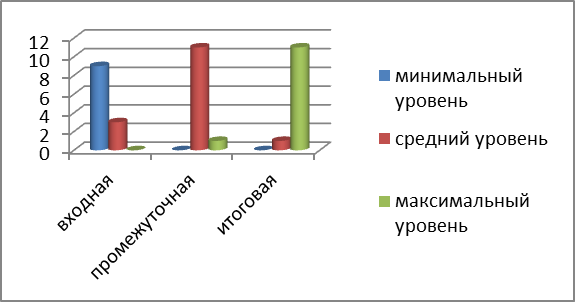               Умение работать с инструментами                                                   Умение доводить до конца начатую работу                        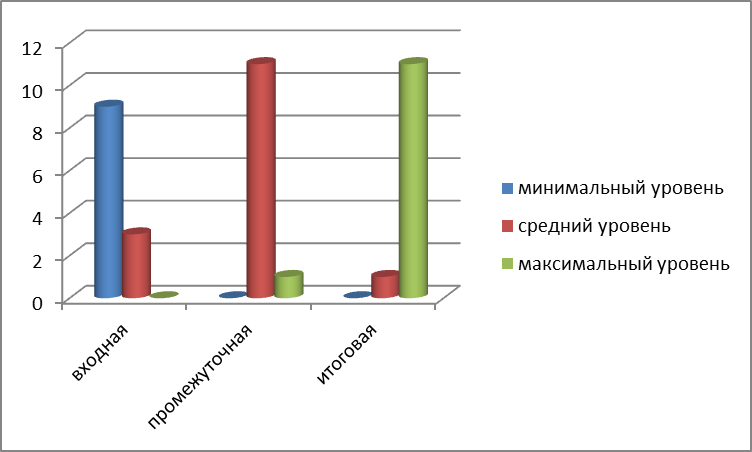 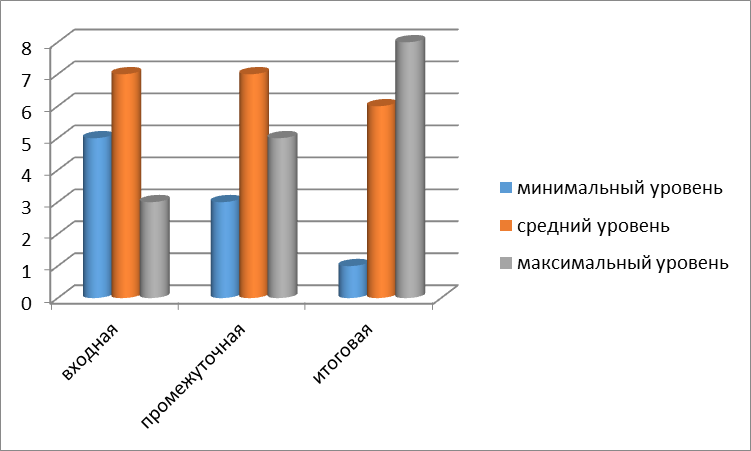 Творческое отношение к выполнению практического задания     Умение организовать свое рабочее место, соблюдение техники безопасности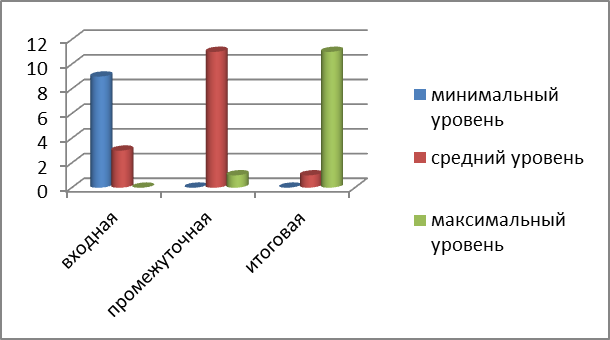                    Знание и соблюдение ПДД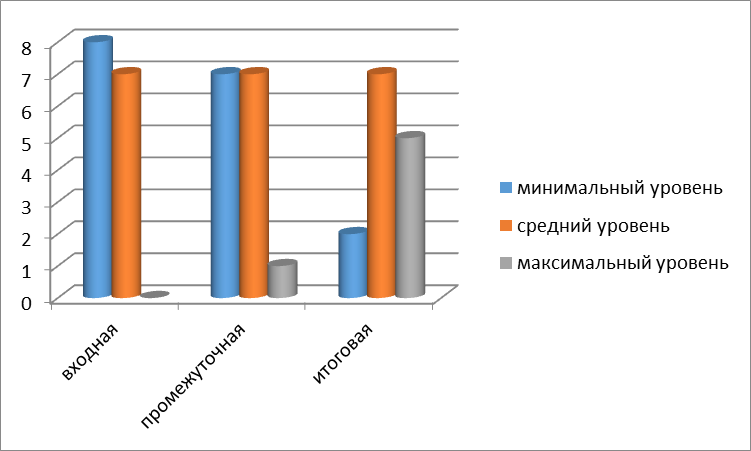 Стремление к творческой и исследовательской деятельности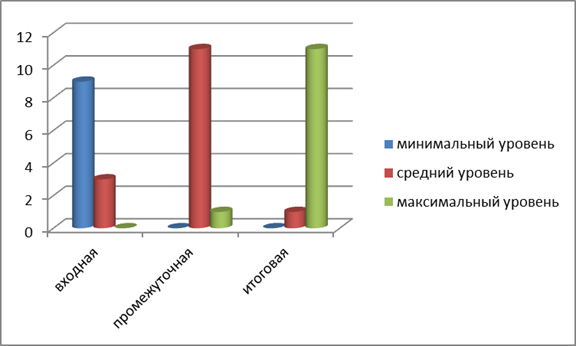 МОНИТОРИНГ ОБУЧЕННОСТИ2018-2019 гг.2 год обучения   Интерес к выбранному виду деятельности                                     Общие технические требования к моделямОвладение приемами соединения  деталей моделей                                          Умение работать с инструментамиТворческое отношение к выполнению практического задания                           Умение доводить до конца начатую работуУмение организовать свое рабочее место, соблюдение техники безопасности                            Знание и соблюдение ПДД   Стремление к творческой и исследовательской деятельностиМОНИТОРИНГ ОБУЧЕННОСТИ2019-2020 гг. 1 год обученияИнтерес к выбранному виду деятельности                                Умение работать  с шаблоном                                                    Качество выполнения практического задания         Умение работать с инструментами                                                         Умение доводить до конца начатую работу                        Творческое отношение к выполнению практического задания     Умение организовать свое рабочее место, соблюдение техники безопасностиЗнание и соблюдение ПДДСтремление к творческой и исследовательской деятельности